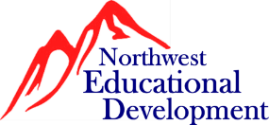 Special Education 
Candidate Completion ListSpecial Education 
Candidate Completion ListSpecial Education 
Candidate Completion ListSpecial Education 
Candidate Completion ListSpecial Education 
Candidate Completion ListCandidate Name: Candidate Name: Candidate Name: Candidate Name: ModulesModulesModulesDate completedDate completedDate completedTest ScoreAssignment submission dateAssignment submission date99 NWED Program Orientation99 NWED Program Orientation99 NWED Program Orientation100 Lesson Planning100 Lesson Planning100 Lesson Planning101 Implementation of Lessons101 Implementation of Lessons101 Implementation of Lessons103 Assessments103 Assessments103 Assessments104 Instructional Strategies104 Instructional Strategies104 Instructional Strategies105 Diversity, Inclusion, Cultural Competency, and Equity105 Diversity, Inclusion, Cultural Competency, and Equity105 Diversity, Inclusion, Cultural Competency, and Equity107 Educational Psychology107 Educational Psychology107 Educational Psychology109 Differentiation Cultural Comp.109 Differentiation Cultural Comp.109 Differentiation Cultural Comp.111 Poverty, Diversity, and Cult Comp111 Poverty, Diversity, and Cult Comp111 Poverty, Diversity, and Cult Comp113 Schools as Communities 113 Schools as Communities 113 Schools as Communities 114 Family and Community Engage114 Family and Community Engage114 Family and Community Engage115 Technology in the Classroom115 Technology in the Classroom115 Technology in the Classroom116 Child Abuse and Neglect116 Child Abuse and Neglect116 Child Abuse and Neglect300 Classroom Management 300 Classroom Management 300 Classroom Management 401 TPEP Danielson Marzano401 TPEP Danielson Marzano401 TPEP Danielson Marzano601 SPED Foundations601 SPED Foundations601 SPED Foundations602 SPED Characteristics of a Learner602 SPED Characteristics of a Learner602 SPED Characteristics of a Learner603 SPED Methodology603 SPED Methodology603 SPED Methodology604 SPED Assessments and RTI604 SPED Assessments and RTI604 SPED Assessments and RTI605 SPED Emotional and Behavioral Disorders605 SPED Emotional and Behavioral Disorders605 SPED Emotional and Behavioral Disorders606 SPED Compliance606 SPED Compliance606 SPED ComplianceTest SPED (WEST-E 070)Test SPED (WEST-E 070)Test SPED (WEST-E 070)403 Field Experience/540 Hours403 Field Experience/540 Hours403 Field Experience/540 HoursField ReflectionSField ReflectionSField ReflectionSField ReflectionSWeek oneWeek oneWeek sixWeek sixWeek sixWeek sixWeek twoWeek twoWeek sevenWeek sevenWeek sevenWeek sevenWeek threeWeek threeWeek eightWeek eightWeek eightWeek eightWeek fourWeek fourWeek nineWeek nineWeek nineWeek nineWeek fiveWeek fiveWeek tenWeek tenWeek tenWeek tenInternship Start Date: Start Date: Start Date: Start Date: End Date: End Date: End Date: End Date: Absences: